Se le está recetando un medicamento que tiene muchos riesgos. Este medicamento tiene además leyes especiales que el doctor y el paciente deben cumplir.Es importante que siga todas estas instrucciones con EXACTITUD.Estos medicamentos son peligrosos. Pueden ocasionar graves problemas de salud, incluyendo la muerte, incluso si se toman de acuerdo con su receta. También son adictivas.Usted debe obtener su medicamento de solo UN proveedor y UNA farmacia. Esto ayuda a evitar efectos secundarios y sobredosis.Tome el medicamento únicamente como se le indica. No tome más medicamento del recetado. Le deben durar hasta su siguiente cita. Su medicamento es solo para usted. No comparta su medicamento. No permita que otros usen sus medicamentos. No venda o intercambie sus medicamentos.Mantenga sus medicamentos en un lugar seguro. Le recomendamos guardarlos con candado. Los medicamentos perdidos o extraviados pueden poner a otras personas en peligro.Todos los departamentos de emergencia en los condados de San Diego e Imperial han manifestado que no recetarán estos medicamentos si los pierde o piensa que necesita más.Los peligros de los medicamentos son mayores con cualquier cosa que lo ponga a dormir. Mezclar su medicamento con alcohol, drogas de la calle, píldoras para dormir u otras drogas puede enfermarle o causarle la muerte.No conduzca un vehículo o haga actividades peligrosas si no está totalmente alerta cuando se encuentra tomando estos medicamentos.Su tratamiento será monitoreado de varias formas. Se le puede pedir que se someta a una prueba de drogas. Se le puede pedir que muestre sus pastillas. El Estado de California rastrea sus recetas médicas.Si su proveedor siente que su medicamento no lo está ayudando, entonces se suspenderá el medicamento. Usted recibirá tratamiento con otros métodos.Firma del paciente		Firma del médico, NP o PA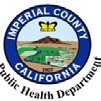 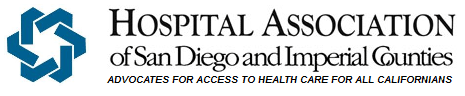 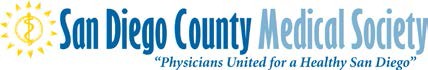 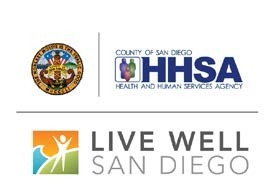 Fecha:  	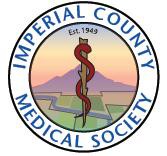 